BECAUSE YOU LOVE ROMANCE!You are cordially invited to judgeThe 2017 Book Buyers Best ContestAs a first round judge, you will receive between three and five romance novels, autographed and yours to keep! These will arrive, along with score sheets and detailed instructions. If you would like to participate this year, please return the Response Form below no later than:March 31, 2017Your completed score sheets MUST BE returned by:June 30, 2017NOTE:  Some books may be a PDF readable format.We look forward to working with you!Nikki Prince and Sabrina SolContest CoordinatorsOrange County Chapter/Romance Writers of America® Questions? bbbcontest@occrwa.orgResponse Form Due by: March 31, 2017Reader Judge: Please select your preference (s), checking all that apply.Please mail response to: Nikki Prince and Sabrina Sol, Coordinators c/o BBB Contest 2017P.O. Box 20821Riverside, CA 92516Or email:  bbbcontest@occrwa.orgContemporary Series RomanceHistorical and Regency RomanceContemporary Single Title RomanceParanormal/Time Travel/Fantasy/Futuristic RomanceContemporary Single Title RomanceParanormal/Time Travel/Fantasy/Futuristic RomanceRomantic Suspense & Mystery w/ Romantic ElementsMainstream w/central romanceRomantic Suspense & Mystery w/ Romantic ElementsMainstream w/central romanceInspirational Young Adult NovellaErotic RomanceWill read a Gay/Lesbian/Bisexual/Transgender RomanceWill read a Gay/Lesbian/Bisexual/Transgender RomanceWill read a Gay/Lesbian/Bisexual/Transgender RomanceWill accept a PDF readable formatted novelWill accept a PDF readable formatted novelWill accept a PDF readable formatted novelName:Address:Phone #Email: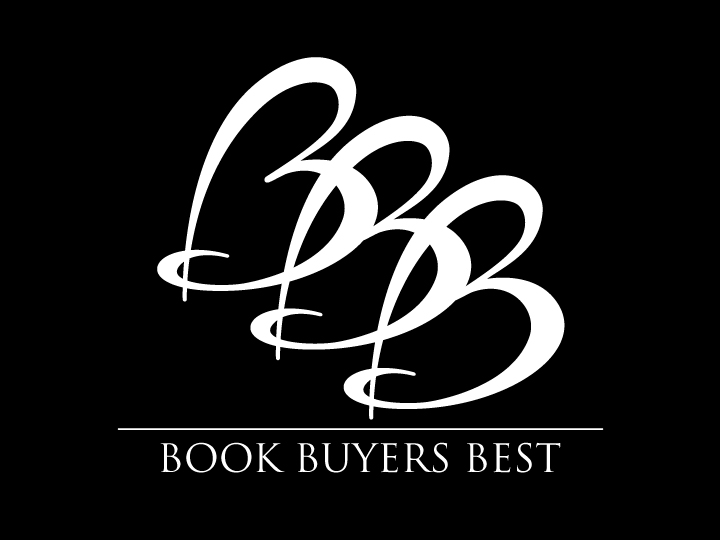 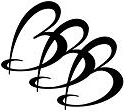 